Major Allergen ListCrustacean ShellfishEggsFishMilkPeanutSoyTree nutsWheatCereals w/ GlutenSulfitesCeleryLupinMolluscan ShellfishMustardSesameUSA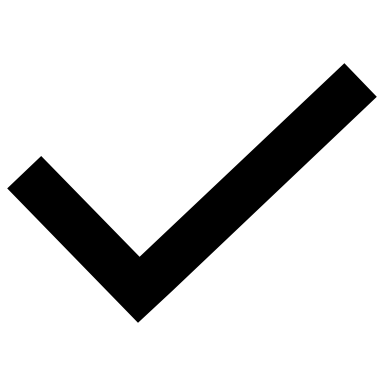  10 mg/kgCanadaDirectly added or  10 mg/kgEU 10 mg/kg